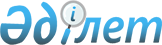 О внесении изменений в решение Созакского районного маслихата от 22 декабря 2017 года № 131 "О районном бюджете на 2018-2020 годы"
					
			С истёкшим сроком
			
			
		
					Решение Созакского районного маслихата Туркестанской области от 23 ноября 2018 года № 198. Зарегистрировано Департаментом юстиции Туркестанской области 6 декабря 2018 года № 4823. Прекращено действие в связи с истечением срока
      В соответствии с пунктом 4 статьи 106, пунктом 5 статьи 109 Бюджетного кодекса Республики Казахстан от 4 декабря 2008 года, подпунктом 1) пункта 1 статьи 6 Закона Республики Казахстан от 23 января 2001 года "О местном государственном управлении и самоуправлении в Республике Казахстан" и решением Туркестанского областного маслихата от 9 ноября 2018 года № 31/336-VІ "О внесении изменений в решение Южно-Казахстанского областного маслихата от 11 декабря 2017 года № 18/209-VI "Об областном бюджете на 2018-2020 годы", зарегистрировано в Реестре государственной регистрации нормативных правовых актов за № 4780, Созакский районный маслихат РЕШИЛ:
      1. Внести в решение Созакского районного маслихата от 22 декабря 2017 года № 131 "О районном бюджете на 2018-2020 годы" (зарегистрировано в Реестре государственной регистрации нормативных правовых актов за № 4353, опубликовано 13 января 2018 года в газете "Созақ үні" и в эталонном контрольном банке нормативных правовых актов Республики Казахстан в электронном виде 12 января 2018 года) следующие изменения:
      пункт 1 изложить в следующей редакции:
      "1. Утвердить районный бюджет Созакского района на 2018-2020 годы согласно приложению 1 соответственно, в том числе на 2018 год в следующих объемах:
      1) доходы – 13 208 481 тысяч тенге:
      налоговым поступлениям – 6 752 090 тысяч тенге;
      неналоговым поступлениям – 5 884 тысяч тенге;
      поступлениям от продажи основного капитала – 11 806 тысяч тенге;
      поступлениям трансфертов – 6 438 701 тысяч тенге;
      2) затраты – 13 523 935 тысяч тенге;
      3) чистое бюджетное кредитование – 41 574 тысяч тенге:
      бюджетные кредиты – 54 112 тысяч тенге;
      погашение бюджетных кредитов – 12 538 тысяч тенге;
      4) сальдо по операциям с финансовыми активами -0:
      приобретение финансовых активов – 0;
      поступления от продажи финансовых активов государства – 0;
      5) дефицит (профицит) бюджета – -357 028 тысяч тенге;
      6) финансирование дефицита (использование профицита) бюджета – 357 028 тысяч тенге:
      поступление займов – 54 112 тысяч тенге;
      погашение займов – 11 291 тысяч тенге;
      используемые остатки бюджетных средств – 314 207 тысяч тенге.".
      пункт 2 изложить в следующей редакции: 
      "2. Установить на 2018 год нормативы распределения общей суммы поступления индивидуального подоходного налога и социального налога:
      на районный бюджет с доходов индивидуального подоходного налога, облагаемых у источника выплаты 62,9 процентов;
      на районный бюджет с индивидуального подоходного налога с доходов иностранных граждан, не облагаемых у источника выплаты 50 процентов;
      на районный бюджет с социального налога 50 процентов.";
      приложение 1 к указанному решению изложить в новой редакции согласно приложению к настоящему решению.
      2. Государственному учреждению "Аппарат Созакского районного маслихата" в установленном законодательством Республики Казахстан порядке обеспечить:
      1) государственную регистрацию настоящего решения в территориальном органе юстиции;
      2) в течение десяти календарных дней со дня государственной регистрации настоящего решения направление его копии в бумажном и электронном виде на казахском и русском языках в Республиканское государственное предприятие на праве хозяйственного ведения "Республиканский центр правовой информации" для официального опубликования и включения в эталонный контрольный банк нормативных правовых актов Республики Казахстан;
      3) в течение десяти календарных дней со дня государственной регистрации настоящего решения направление его копии на официальное опубликование в периодические печатные издания, распространяемых на территории Созакского района;
      4) размещение настоящего решения на интернет-ресурсе Созакского районного маслихата после его официального опубликования.
      3. Настоящее решение вводится в действие с 1 января 2018 года. Районный бюджет на 2018 год
					© 2012. РГП на ПХВ «Институт законодательства и правовой информации Республики Казахстан» Министерства юстиции Республики Казахстан
				
      Секретарь районного маслихата

Б.Байгараев
Приложение к решению
Созакского районного
маслихата от 23 ноября
2018 года № 198Приложение 1 к решению
Созакского районного
маслихата от 22 декабря
2017 года № 131
Категория
Категория
Категория
Категория
Наименование
Наименование
Наименование
Сумма, тысяч
тенге
Класс
Класс
Класс
Класс
Класс
Класс
Сумма, тысяч
тенге
Подкласс
Подкласс
Подкласс
Подкласс
Сумма, тысяч
тенге
1. Доходы
1. Доходы
1. Доходы
13 208 481
Налоговые поступления
Налоговые поступления
Налоговые поступления
6 752 090
1
Подоходный налог
Подоходный налог
Подоходный налог
2 057 884
01
01
Индивидуальный подоходный налог
Индивидуальный подоходный налог
Индивидуальный подоходный налог
2 057 884
2
Социальный налог
Социальный налог
Социальный налог
1 396 712
03
03
Социальный налог
Социальный налог
Социальный налог
1 396 712
1
Hалоги на собственность
Hалоги на собственность
Hалоги на собственность
3 243 488
04
04
Hалоги на имущество
Hалоги на имущество
Hалоги на имущество
3 212 579
1
Земельный налог
Земельный налог
Земельный налог
26 918
3
Hалог на транспортные средства
Hалог на транспортные средства
Hалог на транспортные средства
2 389
4
Единый земельный налог
Единый земельный налог
Единый земельный налог
1 602
5
Внутренние налоги на товары, работы и услуги
Внутренние налоги на товары, работы и услуги
Внутренние налоги на товары, работы и услуги
44 699
05
05
Акцизы
Акцизы
Акцизы
3 492
2
Поступления за использование природных и других ресурсов
Поступления за использование природных и других ресурсов
Поступления за использование природных и других ресурсов
34 159
3
Сборы за ведение предпринимательской и профессиональной деятельности
Сборы за ведение предпринимательской и профессиональной деятельности
Сборы за ведение предпринимательской и профессиональной деятельности
7 048
4
Прочие налоги
Прочие налоги
Прочие налоги
856
07
07
Прочие налоги
Прочие налоги
Прочие налоги
856
1
Обязательные платежи, взимаемые за совершение юридически значимых действий и (или) выдачу документов уполномоченными на то государственными органами или должностными лицами
Обязательные платежи, взимаемые за совершение юридически значимых действий и (или) выдачу документов уполномоченными на то государственными органами или должностными лицами
Обязательные платежи, взимаемые за совершение юридически значимых действий и (или) выдачу документов уполномоченными на то государственными органами или должностными лицами
8 451
08
08
Государственная пошлина
Государственная пошлина
Государственная пошлина
8 451
1
Неналоговые поступления
Неналоговые поступления
Неналоговые поступления
5 884
2
Доходы от государственной собственности
Доходы от государственной собственности
Доходы от государственной собственности
3 733
01
01
Поступления части чистого дохода государственных предприятий
Поступления части чистого дохода государственных предприятий
Поступления части чистого дохода государственных предприятий
198
1
Доходы от аренды имущества, находящегося в государственной собственности
Доходы от аренды имущества, находящегося в государственной собственности
Доходы от аренды имущества, находящегося в государственной собственности
3 530
5
Вознаграждения по кредитам, выданным из государственного бюджета
Вознаграждения по кредитам, выданным из государственного бюджета
Вознаграждения по кредитам, выданным из государственного бюджета
5
7
Штрафы, пени, санкции, взыскания, налагаемые государственными учреждениями, финансируемыми из государственного бюджета, а также содержащимися и финансируемыми из бюджета (сметы расходов) Национального Банка Республики Казахстан
Штрафы, пени, санкции, взыскания, налагаемые государственными учреждениями, финансируемыми из государственного бюджета, а также содержащимися и финансируемыми из бюджета (сметы расходов) Национального Банка Республики Казахстан
Штрафы, пени, санкции, взыскания, налагаемые государственными учреждениями, финансируемыми из государственного бюджета, а также содержащимися и финансируемыми из бюджета (сметы расходов) Национального Банка Республики Казахстан
2 117
04
04
Штрафы, пени, санкции, взыскания, налагаемые государственными учреждениями, финансируемыми из государственного бюджета, а также содержащимися и финансируемыми из бюджета (сметы расходов) Национального Банка Республики Казахстан, за исключением поступлений от организаций нефтяного сектора 
Штрафы, пени, санкции, взыскания, налагаемые государственными учреждениями, финансируемыми из государственного бюджета, а также содержащимися и финансируемыми из бюджета (сметы расходов) Национального Банка Республики Казахстан, за исключением поступлений от организаций нефтяного сектора 
Штрафы, пени, санкции, взыскания, налагаемые государственными учреждениями, финансируемыми из государственного бюджета, а также содержащимися и финансируемыми из бюджета (сметы расходов) Национального Банка Республики Казахстан, за исключением поступлений от организаций нефтяного сектора 
2 117
1
Прочие неналоговые поступления
Прочие неналоговые поступления
Прочие неналоговые поступления
34
06
06
Прочие неналоговые поступления
Прочие неналоговые поступления
Прочие неналоговые поступления
34
1
Поступления от продажи основного капитала
Поступления от продажи основного капитала
Поступления от продажи основного капитала
11 806
01
01
Продажа государственного имущества, закрепленного за государственными учреждениями
Продажа государственного имущества, закрепленного за государственными учреждениями
Продажа государственного имущества, закрепленного за государственными учреждениями
1 806
1
Продажа государственного имущества, закрепленного за государственными учреждениями
Продажа государственного имущества, закрепленного за государственными учреждениями
Продажа государственного имущества, закрепленного за государственными учреждениями
1 806
03
03
Продажа земли и нематериальных активов
Продажа земли и нематериальных активов
Продажа земли и нематериальных активов
10 000
1
Продажа земли
Продажа земли
Продажа земли
10 000
4
Поступления трансфертов 
Поступления трансфертов 
Поступления трансфертов 
6 438 701
02
02
Трансферты из вышестоящих органов государственного управления
Трансферты из вышестоящих органов государственного управления
Трансферты из вышестоящих органов государственного управления
6 438 701
2
Трансферты из областного бюджета
Трансферты из областного бюджета
Трансферты из областного бюджета
6 438 701
 Функциональная группа
 Функциональная группа
 Функциональная группа
 Функциональная группа
 Функциональная группа
 Функциональная группа
 Функциональная группа
Сумма, тысяч тенге
Функциональная подгруппа
Функциональная подгруппа
Функциональная подгруппа
Функциональная подгруппа
Функциональная подгруппа
Функциональная подгруппа
Сумма, тысяч тенге
Администратор бюджетных программ
Администратор бюджетных программ
Администратор бюджетных программ
Администратор бюджетных программ
Сумма, тысяч тенге
Программа Наименование
Программа Наименование
Программа Наименование
Сумма, тысяч тенге
1
1
1
1
2
2
2
3
2. Затраты
13 523 935
01
Государственные услуги общего характера
451 517
1
1
Представительные, исполнительные и другие органы, выполняющие общие функции государственного управления
252 335
112
Аппарат маслихата района (города областного значения)
26 923
001
001
Услуги по обеспечению деятельности маслихата района (города областного значения)
26 623
003
003
Капитальные расходы государственных органов
300
122
Аппарат акима района (города областного значения)
178 442
001
001
Услуги по обеспечению деятельности акима района (города областного значения)
143 501
003
003
Капитальные расходы государственного органа
33 303
113
113
Целевые текущие трансферты из местных бюджетов
1 638
123
Аппарат акима района в городе, города районного значения, поселка, аула (села), аульного (сельского) округа
46 970
001
001
Услуги по обеспечению деятельности акима района в городе, города районного значения, поселка, аула, аульного округа
42 395
022
022
Капитальные расходы государственного органа
4 575
2
2
Финансовая деятельность
1 066
459
Отдел экономики и финансов района (города областного значения)
1 066
003
003
Проведение оценки имущества в целях налогообложения
1 066
010
010
Приватизация, управление коммунальным имуществом, постприватизационная деятельность и регулирование споров, связанных с этим
0
9
9
Прочие государственные услуги общего характера
198 116
458
Отдел жилищно-коммунального хозяйства, пассажирского транспорта и автомобильных дорог района (города областного значения)
147 848
001
001
Услуги по реализации государственной политики на местном уровне в области жилищно-коммунального хозяйства, пассажирского транспорта и автомобильных дорог 
45 369
013
013
Капитальные расходы государственного органа
13 971
113
113
Целевые текущие трансферты из местных бюджетов
88 508
459
Отдел экономики и финансов района (города областного значения)
37 095
001
001
Услуги по реализации государственной политики в области формирования и развития экономической политики, государственного планирования, исполнения бюджета и управления коммунальной собственностью района (города областного значения)
36 595
015
015
Капитальные расходы государственного органа
500
467
Отдел строительства района (города областного значения)
13 173
040
040
Развитие объектов государственных органов
13 173
02
Оборона
16 455
1
1
Военные нужды
15 133
122
Аппарат акима района (города областного значения)
15 133
005
005
Мероприятия в рамках исполнения всеобщей воинской обязанности
15 133
2
2
Организация работы по чрезвычайным ситуациям
1 322
122
Аппарат акима района (города областного значения)
1 322
006
006
Предупреждение и ликвидация чрезвычайных ситуаций масштаба района (города областного значения)
701
007
007
Мероприятия по профилактике и тушению степных пожаров районного (городского) масштаба, а также пожаров в населенных пунктах, в которых не созданы органы государственной противопожарной службы
621
03
Общественный порядок, безопасность, правовая, судебная, уголовно-исполнительная деятельность
7 462
9
9
Правоохранительная деятельность
7 462
458
Отдел жилищно-коммунального хозяйства, пассажирского транспорта и автомобильных дорог района (города областного значения)
7 462
021
021
Обеспечение безопасности дорожного движения в населенных пунктах
7 462
04
Образование
7 924 839
1
1
Дошкольное воспитание и обучение
532 290
123
Аппарат акима района в городе, города районного значения, поселка, аула (села), аульного (сельского) округа
65 044
004
004
Обеспечение деятельности организаций дошкольного воспитания и обучения
65 044
464
Отдел образования района (города областного значения)
467 246
040
040
Реализация государственного образовательного заказа в дошкольных организациях образования
467 246
2
2
Начальное, основное среднее и общее среднее образование
7 049 091
464
Отдел образования района (города областного значения)
6 656 079
003
003
Общеобразовательное обучение
6 547 937
006
006
Дополнительное образование для детей
108 142
467
Отдел строительства района (города областного значения)
393 012
024
024
Строительство и реконструкция объектов образования
393 012
9
9
Прочие услуги в области образования
343 458
464
Отдел образования района (города областного значения)
343 458
001
001
Услуги по реализации государственной политики на местном уровне в области образования 
14 881
005
005
Приобретение и доставка учебников, учебно-методических комплексов для государственных учреждений образования района (города областного значения)
157 303
007
007
Проведение школьных олимпиад, внешкольных мероприятий и конкурсов районного (городского) масштаба
2 150
012
012
Капитальные расходы государственного органа
4 472
015
015
Ежемесячные выплаты денежных средств опекунам (попечителям) на содержание ребенка-сироты (детей-сирот), и ребенка (детей), оставшегося без попечения родителей за счет трансфертов из республиканского бюджета
13 998
022
022
Обеспечение оборудованием, программным обеспечением детей-инвалидов, обучающихся на дому за счет трансфертов из республиканского бюджета
364
067
067
Капитальные расходы подведомственных государственных учреждений и организаций
99 656
113
113
Целевые текущие трансферты из местных бюджетов
50 634
06
Социальная помощь и социальное обеспечение
775 224
1
1
Социальное обеспечение
172 845
451
Отдел занятости и социальных программ района (города областного значения)
171 988
005
005
Государственная адресная социальная помощь
171 988
464
Отдел образования района (города областного значения)
857
030
030
Содержание ребенка (детей), переданного патронатным воспитателям
857
2
2
Социальная помощь
527 895
451
Отдел занятости и социальных программ района (города областного значения)
527 895
002
002
Программа занятости
154 008
004
004
Оказание социальной помощи на приобретение топлива специалистам здравоохранения, образования, социального обеспечения, культуры, спорта и ветеринарии в сельской местности в соответствии с законодательством Республики Казахстан
36 937
006
006
Жилищная помощь
9 495
007
007
Социальная помощь отдельным категориям нуждающихся граждан по решениям местных представительных органов
99 807
010
010
Материальное обеспечение детей-инвалидов, воспитывающихся и обучающихся на дому
1 748
014
014
Оказание социальной помощи нуждающимся гражданам на дому
13 736
015
015
Территориальные центры социального обслуживания пенсионеров и инвалидов
87 660
017
017
Обеспечение нуждающихся инвалидов обязательными гигиеническими средствами и предоставление услуг специалистами жестового языка, индивидуальными помощниками в соответствии с индивидуальной программой реабилитации инвалида
77 641
023
023
Обеспечение деятельности центров занятости
46 863
9
9
Прочие услуги в области социальной помощи и социального обеспечения
74 484
451
Отдел занятости и социальных программ района (города областного значения)
74 484
001
001
Услуги по реализации государственной политики на местном уровне в области обеспечения занятости и реализации социальных программ для населения
63 273
011
011
Оплата услуг по зачислению, выплате и доставке пособий и других социальных выплат
3 362
021
021
Капитальные расходы государственного органа
7 849
07
Жилищно-коммунальное хозяйство
798 451
1
1
Коммунальное хозяйство
60 753
458
Отдел строительства района (города областного значения)
40 120
003
003
Организация сохранения государственного жилищного фонда
18 120
004
004
Обеспечение жильем отдельных категорий граждан
22 000
467
Отдел строительства района (города областного значения)
20 633
003
003
Проектирование, строительство и (или) приобретение жилья государственного коммунального жилищного фонда
15 633
004
004
Проектирование, развитие, обустройство и (или) приобретение инженерно-коммуникационной инфраструктуры
5 000
098
098
Приобретение жилья коммунального жилищного фонда
0
2
2
Коммунальное хозяйство
616 736
458
Отдел жилищно-коммунального хозяйства, пассажирского транспорта и автомобильных дорог района (города областного значения)
558 118
012
012
Функционирование системы водоснабжения и водоотведения
148 209
029
029
Развитие системы водоснабжения и водоотведения 
14 956
058
058
Развитие системы водоснабжения и водоотведения в сельских населенных пунктах
394 953
467
Отдел строительства района (города областного значения)
58 618
005
005
Развитие коммунального хозяйства
56 297
007
007
Развитие благоустройства городов и населенных пунктов
2 321
3
3
Благоустройство населенных пунктов
120 962
458
Отдел жилищно-коммунального хозяйства, пассажирского транспорта и автомобильных дорог района (города областного значения)
120 962
015
015
Освещение улиц в населенных пунктах
96 164
018
018
Благоустройство и озеленение населенных пунктов
24 798
08
Культура, спорт, туризм и информационное пространство
904 625
1
1
Деятельность в области культуры
274 088
455
Отдел культуры и развития языков района (города областного значения)
247 586
003
003
Поддержка культурно-досуговой работы
247 586
467
Отдел строительства района (города областного значения)
26 502
011
011
Развитие объектов культуры
26 502
2
2
Спорт
396 889
465
Отдел физической культуры и спорта района (города областного значения)
257 394
001
001
Услуги по реализации государственной политики на местном уровне в сфере физической культуры и спорта
11 479
004
004
Капитальные расходы государственного органа
4 373
005
005
Развитие массового спорта и национальных видов спорта 
217 050
006
006
Проведение спортивных соревнований на районном (города областного значения) уровне
20 492
007
007
Подготовка и участие членов сборных команд района (города областного значения) по различным видам спорта на областных спортивных соревнованиях
4 000
467
Отдел строительства района (города областного значения)
139 495
008
008
Развитие объектов спорта
139 495
3
3
Информационное пространство
107 046
455
Отдел культуры и развития языков района (города областного значения)
88 559
006
006
Функционирование районных (городских) библиотек
74 920
007
007
Развитие государственного языка и других языков народа Казахстана
13 639
456
Отдел внутренней политики района (города областного значения)
18 487
002
002
Услуги по проведению государственной информационной политики
18 487
9
9
Прочие услуги по организации культуры, спорта, туризма и информационного пространства
126 602
455
Отдел культуры и развития языков района (города областного значения)
25 789
001
001
Услуги по реализации государственной политики на местном уровне в области развития языков и культуры
12 985
032
032
Капитальные расходы подведомственных государственных учреждений и организаций
12 804
456
Отдел внутренней политики района (города областного значения)
100 813
001
001
Услуги по реализации государственной политики на местном уровне в области информации, укрепления государственности и формирования социального оптимизма граждан
45 520
003
003
Реализация мероприятий в сфере молодежной политики
55 053
006
006
Капитальные расходы государственного органа
240
09
Топливно-энергетический комплекс и недропользование
5 197
9
9
Прочие услуги в области топливно-энергетического комплекса и недропользования
5 197
458
Отдел жилищно-коммунального хозяйства, пассажирского транспорта и автомобильных дорог района (города областного значения)
5 197
036
036
Развитие газотранспортной системы
5 197
10
Сельское, водное, лесное, рыбное хозяйство, особо охраняемые природные территории, охрана окружающей среды и животного мира, земельные отношения
260 752
1
1
Сельское хозяйство
244 283
462
Отдел сельского хозяйства района (города областного значения)
1 674
001
001
Услуги по реализации государственной политики на местном уровне в сфере сельского хозяйства
1 674
467
Отдел строительства района (города областного значения)
1 617
010
010
Развитие объектов сельского хозяйства 
1 617
473
Отдел ветеринарии района (города областного значения)
206 827
001
001
Услуги по реализации государственной политики на местном уровне в сфере ветеринарии
24 283
007
007
Организация отлова и уничтожения бродячих собак и кошек
7 000
008
008
Возмещение владельцам стоимости изымаемых и уничтожаемых больных животных, продуктов и сырья животного происхождения
4 468
009
009
Проведение ветеринарных мероприятий по энзоотическим болезням животных
36 923
010
010
Проведение мероприятий по идентификации сельскохозяйственных животных
1 180
011
011
Проведение противоэпизоотических мероприятий
132 973
477
Отдел сельского хозяйства и земельных отношений района (города областного значения)
34 165
001
001
Услуги по реализации государственной политики на местном уровне в сфере сельского хозяйства и земельных отношений
33 720
003
003
Капитальные расходы государственных органов
445
6
6
Отдел земельных отношений района (города областного значения)
6 104
463
Отдел земельных отношений района (города областного значения)
1 575
001
001
Услуги по реализации государственной политики в области регулирования земельных отношений на территории района (города областного значения)
1 575
477
Отдел сельского хозяйства и земельных отношений района (города областного значения)
4 529
010
010
Организация работ по зонированию земель
2 399
011
011
Землеустройство, проводимое при установлении границ районов, городов областного значения, районного значения, сельских округов, поселков
2 130
9
9
Прочие услуги в области сельского, водного, лесного, рыбного хозяйства, охраны окружающей среды и земельных отношений
10 365
459
Отдел экономики и финансов района (города областного значения)
10 365
099
099
Реализация мер по оказанию социальной поддержки специалистов
10 365
11
Промышленность, архитектурная, градостроительная и строительная деятельность
39 084
2
2
Архитектурная, градостроительная и строительная деятельность
39 084
467
Отдел строительства района (города областного значения)
26 009
001
001
Услуги по реализации государственной политики в области строительства, архитектуры и градостроительства на местном уровне
25 817
017
017
Капитальные расходы государственных органов
192
468
Отдел архитектуры и градостроительства района (города областного значения)
13 075
001
001
Услуги по реализации государственной политики в области строительства, архитектуры и градостроительства на местном уровне
13 075
12
Транспорт и коммуникации
660 584
1
1
Автомобильный транспорт
660 584
458
Отдел жилищно-коммунального хозяйства, пассажирского транспорта и автомобильных дорог района (города областного значения)
660 584
022
022
Развитие транспортной инфраструктуры
82 269
045
045
Капитальный и средний ремонт автомобильных дорог районного значения и улиц населенных пунктов
578 315
13
Прочие
92 811
3
3
Поддержка предпринимательской деятельности и защита конкуренции
33 406
469
Отдел предпринимательства района (города областного значения)
33 406
001
001
Услуги по реализации государственной политики на местном уровне в области развития предпринимательства и промышленности
33 070
004
004
Капитальные расходы государственных органов
336
9
9
Прочие
59 405
458
Отдел жилищно-коммунального хозяйства, пассажирского транспорта и автомобильных дорог района (города областного значения)
58 015
040
040
Реализация мер по содействию экономическому развитию регионов в рамках Программы развития регионов до 2020 года
58 015
459
Отдел экономики и финансов района (города областного значения)
1 390
012
012
Резерв местного исполнительного органа района (города областного значения) 
1 390
14
Обслуживание долга
23
1
1
Обслуживание долга
23
459
Отдел экономики и финансов района (города областного значения)
23
021
021
Обслуживание долга местных исполнительных органов по выплате вознаграждений и иных платежей по займам из областного бюджета
23
15
Трансферты
1 586 911
1
1
Трансферты
1 586 911
459
Отдел экономики и финансов района (города областного значения)
1 586 911
006
006
Возврат неиспользованных (недоиспользованных) целевых трансфертов
4 082
024
024
Целевые текущие трансферты из нижестоящего бюджета на компенсацию потерь выщестоящего бюджета в связи с изменением законодательства
373 449
038
038
Субвенции
1 116 060
049
049
Возврат трансфертов общего характера в случаях, предусмотренных бюджетным законодательством 
91 378
051
051
Трансферты органам местного самоуправления
1 942
3. Чистое бюджетное кредитование
41 574
Бюджетные кредиты 
54 112
Функциональная группа
Функциональная группа
Функциональная группа
Функциональная группа
Функциональная группа
Функциональная группа
Функциональная группа
Сумма, тысяч тенге
Функциональная подгруппа
Функциональная подгруппа
Функциональная подгруппа
Функциональная подгруппа
Функциональная подгруппа
Сумма, тысяч тенге
Администратор бюджетных программ
Администратор бюджетных программ
Администратор бюджетных программ
Сумма, тысяч тенге
Программа Наименование
Программа Наименование
Сумма, тысяч тенге
1
1
1
1
1
2
2
3
10
10
Сельское, водное, лесное, рыбное хозяйство, особо охраняемые природные территории, охрана окружающей среды и животного мира, земельные отношения
54 112
1
1
Сельское хозяйство
54 112
459
Отдел экономики и финансов района (города областного значения)
54 112
018
Бюджетные кредиты для реализации мер социальной поддержки специалистов
54 112
Категория
Категория
Категория
Категория
Категория
Категория
Категория
Сумма, тысяч тенге
Класс
Класс
Класс
Класс
Класс
Сумма, тысяч тенге
Подкласс
Подкласс
Подкласс
Сумма, тысяч тенге
Специфика Наименование
Специфика Наименование
Сумма, тысяч тенге
1
1
1
1
1
2
2
3
05
05
Погашение бюджетных кредитов
12 538
01
01
Погашение бюджетных кредитов
12 538
1
Погашение бюджетных кредитов, выданных из государственного бюджета
12 538
11
Погашение бюджетных кредитов, выданных из местного бюджета до 2005 года юридическим лицам
1 247
13
Погашение бюджетных кредитов, выданных из областного бюджета местным исполнительным органам районов (городов областного значения)
11 291
4 Сальдо по операциям с финансовыми активами
0
приобретение финансовых активов
0
поступления от продажи финансовых активов государства
0
5 Дефицит (профицит) бюджета
-357 028
6 Финансирование дефицита (использование профицита) бюджета
357 028
Категория
Категория
Категория
Категория
Категория
Категория
Категория
Сумма, тысяч тенге
Класс
Класс
Класс
Класс
Класс
Сумма, тысяч тенге
Подкласс
Подкласс
Подкласс
Сумма, тысяч тенге
Специфика Наименование
Специфика Наименование
Сумма, тысяч тенге
1
1
1
1
1
2
2
3
7
7
Поступления займов
54 112
01
01
Внутренние государственные займы
54 112
2
Договоры займа
54 112
03
Займы, получаемые местным исполнительным органом района (города областного значения)
54 112
Категория
Категория
Категория
Категория
Категория
Категория
Категория
Сумма, тысяч тенге
Класс
Класс
Класс
Класс
Класс
Сумма, тысяч тенге
Подкласс
Подкласс
Подкласс
Сумма, тысяч тенге
Специфика Наименование
Специфика Наименование
Сумма, тысяч тенге
1
1
1
1
1
2
2
3
16
16
Погашение займов
11 291
01
01
Погашение займов
11 291
459
Отдел экономики и финансов района (города областного значения)
11 291
005
Погашение долга местного исполнительного органа перед вышестоящим бюджетом
11 291
022
Возврат неиспользованных кредитов бюджетных кредитов, выданных из местного бюджета
0
Категория
Категория
Категория
Категория
Категория
Категория
Категория
Сумма, тысяч тенге
Класс
Класс
Класс
Класс
Класс
Сумма, тысяч тенге
Подкласс
Подкласс
Подкласс
Сумма, тысяч тенге
Специфика Наименование
Специфика Наименование
Сумма, тысяч тенге
1
1
1
1
1
2
2
3
08
08
Используемые остатки бюджетных средств
314 207
01
01
Остатки бюджетных средств
314 207
1
Свободные остатки бюджетных средств
314 207
001
Свободные остатки бюджетных средств
314 207